МИНИСТЕРСТВО ПРОСВЕЩЕНИЯ РОССИЙСКОЙ ФЕДЕРАЦИИМинистерство образования Приморского краяУправление образования администрации Спасского муниципального района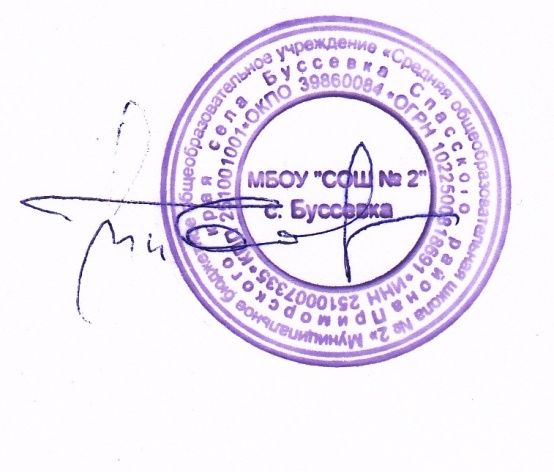 РАБОЧАЯ ПРОГРАММА
(ID 1688947)учебного предмета«Музыка»для 5 класса основного общего образованияна 2022-2023 учебный годСоставитель: Данилина Алеся Александровнаучитель музыкис. Буссевка 2022ПОЯСНИТЕЛЬНАЯ ЗАПИСКАРабочая программа по предмету «Музыка» на уровне 5 класса основного общего образования составлена на основе Требований к результатам освоения программы основного общего образования, представленных в Федеральном государственном образовательном стандарте основного общего образования, с учётом распределённых по модулям проверяемых требований к результатам освоения основной образовательной программы основного общего образования по предмету «Музыка», Примерной программы воспитания.ОБЩАЯ ХАРАКТЕРИСТИКА УЧЕБНОГО ПРЕДМЕТА «МУЗЫКА»Музыка — универсальный антропологический феномен, неизменно присутствующий во всех культурах и цивилизациях на протяжении всей истории человечества. Используя интонационно- выразительные средства, она способна порождать эстетические эмоции, разнообразные чувства и мысли, яркие художественные образы, для которых характерны, с одной стороны, высокий уровень обобщённости, с другой — глубокая степень психологической вовлечённости личности. Эта особенность открывает уникальный потенциал для развития внутреннего мира человека, гармонизации его взаимоотношений с самим собой, другими людьми, окружающим миром через занятия музыкальным искусством.Музыка действует на невербальном уровне и развивает такие важнейшие качества и свойства, как целостное восприятие мира, интуиция, сопереживание, содержательная рефлексия. Огромное значение имеет музыка в качестве универсального языка, не требующего перевода, позволяющего понимать и принимать образ жизни, способ мышления и мировоззрение представителей других народов и культур.Музыка, являясь эффективным способом коммуникации, обеспечивает межличностное и социальное взаимодействие людей, в том числе является средством сохранения и передачи идей и смыслов, рождённых в предыдущие века и отражённых в народной, духовной музыке, произведениях великих композиторов прошлого. Особое значение приобретает музыкальное воспитание в свете целей и задач укрепления национальной идентичности. Родные интонации, мелодии и ритмы являются квинтэссенцией культурного кода, сохраняющего в свёрнутом виде всю систему мировоззрения предков, передаваемую музыкой не только через сознание, но и на более глубоком — подсознательном — уровне.Музыка — временнóе искусство. В связи с этим важнейшим вкладом в развитие комплекса психических качеств личности является способность музыки развивать чувство времени, чуткость к распознаванию причинно-следственных связей и логики развития событий, обогощать индивидуальный опыт в предвидении будущего и его сравнении с прошлым.Музыка обеспечивает развитие интеллектуальных и творческих способностей ребёнка, развивает его абстрактное мышление, память и воображение, формирует умения и навыки в сфере эмоционального интеллекта, способствует самореализации и самопринятию личности. Таким образом музыкальное обучение и воспитание вносит огромный вклад в эстетическое и нравственное развитие ребёнка, формирование всей системы ценностей.Рабочая программа позволит учителю:реализовать в процессе преподавания музыки современные подходы к формированию личностных, метапредметных и предметных результатов обучения, сформулированных в Федеральном государственном образовательном стандарте основного общего образования;определить и структурировать планируемые результаты обучения и содержание учебного предмета «Музыка» по годам обучения в соответствии с ФГОС ООО (утв. приказомМинистерства образования и науки РФ от 17 декабря 2010 г. № 1897, с изменениями и дополнениями от 29 декабря 2014 г., 31 декабря 2015 г., 11 декабря 2020 г.); Примерной основной образовательной программой основного общего образования (в редакции протокола № 1/20 от 04.02.2020 Федерального учебно-методического объединения по общему образованию); Примерной программой воспитания (одобрена решением Федерального учебно-методического объединения по общему образованию, протокол от 2 июня 2020 г. №2/20);разработать календарно-тематическое планирование с учётом особенностей конкретного региона, образовательного учреждения, класса, используя рекомендованное в рабочей программе примерное распределение учебного времени на изучение определённого раздела/темы, а также предложенные основные виды учебной деятельности для освоения учебного материала.ЦЕЛИ И ЗАДАЧИ ИЗУЧЕНИЯ УЧЕБНОГО ПРЕДМЕТА «МУЗЫКА»Музыка жизненно необходима для полноценного образования и воспитания ребёнка, развития его психики, эмоциональной и интеллектуальной сфер, творческого потенциала. Признание самоценности творческого развития человека, уникального вклада искусства в образование и воспитание делает неприменимыми критерии утилитарности.Основная цель реализации программы — воспитание музыкальной культуры как части всей духовной культуры обучающихся. Основным содержанием музыкального обучения и воспитания является личный и коллективный опыт проживания и осознания специфического комплекса эмоций, чувств, образов, идей, порождаемых ситуациями эстетического восприятия (постижение мира через переживание, интонационно-смысловое обобщение, содержательный анализ произведений, моделирование художественно-творческого процесса, самовыражение через творчество).В процессе конкретизации учебных целей их реализация осуществляется по следующим направлениям:становление системы ценностей обучающихся, развитие целостного миропонимания в единстве эмоциональной и познавательной сферы;развитие потребности в общении с произведениями искусства, осознание значения музыкального искусства как универсальной формы невербальной коммуникации между людьми разных эпох и народов, эффективного способа автокоммуникации;формирование творческих способностей ребёнка, развитие внутренней мотивации к интонационно-содержательной деятельности.Важнейшими задачами изучения предмета «Музыка» в основной школе являются:Приобщение к общечеловеческим духовным ценностям через личный психологический опыт эмоционально-эстетического переживания.Осознание социальной функции музыки. Стремление понять закономерности развития музыкального искусства, условия разнообразного проявления и бытования музыки в человеческом обществе, специфики её воздействия на человека.Формирование ценностных личных предпочтений в сфере музыкального искусства. Воспитание уважительного отношения к системе культурных ценностей других людей. Приверженность парадигме сохранения и развития культурного многообразия.Формирование целостного представления о комплексе выразительных средств музыкального искусства. Освоение ключевых элементов музыкального языка, характерных для различных музыкальных стилей.Развитие общих и специальных музыкальных способностей, совершенствование в предметных умениях и навыках, в том числе:а) слушание (расширение приёмов и навыков вдумчивого, осмысленного восприятия музыки;аналитической, оценочной, рефлексивной деятельности в связи с прослушанным музыкальным произведением);б) исполнение (пение в различных манерах, составах, стилях; игра на доступных музыкальных инструментах, опыт исполнительской деятельности на электронных и виртуальных музыкальных инструментах);в) сочинение (элементы вокальной и инструментальной импровизации, композиции, аранжировки, в том числе с использованием цифровых программных продуктов);г) музыкальное движение (пластическое интонирование, инсценировка, танец, двигательное моделирование и др.);д) творческие проекты, музыкально-театральная деятельность (концерты, фестивали, представления);е) исследовательская деятельность на материале музыкального искусства.Расширение культурного кругозора, накопление знаний о музыке и музыкантах, достаточное для активного, осознанного восприятия лучших образцов народного и профессионального искусства родной страны и мира, ориентации в истории развития музыкального искусства и современной музыкальной культуре.Программа составлена на основе модульного принципа построения учебного материала и допускает вариативный подход к очерёдности изучения модулей, принципам компоновки учебных тем, форм и методов освоения содержания.Содержание предмета «Музыка» структурно представлено девятью модулями (тематическими линиями), обеспечивающими преемственность с образовательной программой начального образования и непрерывность изучения предмета и образовательной области «Искусство» на протяжении всего курса школьного обучения:модуль № 1 «Музыка моего края»;модуль № 2 «Народное музыкальное творчество России»; модуль № 3 «Музыка народов мира»;модуль № 4 «Европейская классическая музыка»; модуль № 5 «Русская классическая музыка»;модуль № 6 «Истоки и образы русской и европейской духовной музыки»; модуль № 7 «Современная музыка: основные жанры и направления»; модуль № 8 «Связь музыки с другими видами искусства»;модуль № 9 «Жанры музыкального искусства».МЕСТО УЧЕБНОГО ПРЕДМЕТА «МУЗЫКА» В УЧЕБНОМ ПЛАНЕВ соответствии с Федеральным государственным образовательным стандартом основного общего образования учебный предмет «Музыка» входит в предметную область «Искусство», является обязательным для изучения и преподаётся в основной школе с 5 по 8 класс включительно.Изучение предмета «Музыка» предполагает активную социокультурную деятельность обучающихся, участие в исследовательских и творческих проектах, в том числе основанных на межпредметных связях с такими дисциплинами образовательной программы, как «Изобразительное искусство», «Литература», «География», «История», «Обществознание», «Иностранный язык» и др. Общее число часов, отведённых на изучение предмета «Музыка» в 5 классе составляет 34 часа (не менее 1 часа в неделю).СОДЕРЖАНИЕ УЧЕБНОГО ПРЕДМЕТАМодуль «МУЗЫКА МОЕГО КРАЯ»Фольклор — народное творчествоТрадиционная музыка — отражение жизни народа. Жанры детского и игрового фольклора (игры, пляски, хороводы и др.).Календарный фольклорКалендарные обряды, традиционные для данной местности (осенние, зимние, весенние — на выбор учителя).Mодуль «ЕВРОПЕЙСКАЯ КЛАССИЧЕСКАЯ МУЗЫКА»Национальные истоки классической музыкиНациональный музыкальный стиль на примере творчества Ф. Шопена, Э. Грига и др. Значение и роль композитора — основоположника национальной классической музыки. Характерные жанры, образы, элементы музыкального языка.Музыкант и публикаКумиры публики (на примере творчества В. А. Моцарта, Н. Паганини, Ф. Листа и др.). Виртуозность. Талант, труд, миссия композитора, исполнителя. Признание публики. Культура слушателя. Традиции слушания музыки в прошлые века и сегодня.Модуль «РУССКАЯ КЛАССИЧЕСКАЯ МУЗЫКА»Образы родной землиВокальная музыка на стихи русских поэтов, программные инструментальные произведения, посвящённые картинам русской природы, народного быта, сказкам, легендам (на примере творчества М. И. Глинки, С. В. Рахманинова, В. А. Гаврилина и др.).Русская исполнительская школаТворчество выдающихся отечественных исполнителей (С. Рихтер, Л. Коган, М. Ростропович, Е. Мравинский и др.). Консерватории в Москве и Санкт-Петербурге, родном городе. Конкурс имени П. И. ЧайковскогоМодуль «СВЯЗЬ МУЗЫКИ С ДРУГИМИ ВИДАМИ ИСКУССТВА»Музыка и литератураКолокола. Колокольные звоны (благовест, трезвон и др.). Звонарские приговорки. Колокольность в музыке русских композиторов. Единство слова и музыки в вокальных жанрах (песня, романс,кантата, ноктюрн, баркарола, былина и др.). Интонации рассказа, повествования в инструментальной музыке (поэма, баллада и др.). Программная музыка.Музыка и живописьМолитва, хорал, песнопение, духовный стих. Образы духовной музыки в творчестве композиторов- классиковВыразительные средства музыкального и изобразительного искусства. Аналогии: ритм, композиция, линия — мелодия, пятно — созвучие, колорит — тембр, светлотность — динамика и т. д. Программная музыка. Импрессионизм (на примере творчества французских клавесинистов,К. Дебюсси, А.К. Лядова и др.).СОДЕРЖАНИЕ УЧЕБНОГО ПРЕДМЕТАМодуль «МУЗЫКА МОЕГО КРАЯ»Фольклор — народное творчествоТрадиционная музыка — отражение жизни народа. Жанры детского и игрового фольклора (игры, пляски, хороводы и др.).Mодуль «НАРОДНОЕ МУЗЫКАЛЬНОЕ ТВОРЧЕСТВО РОССИИ»Россия — наш общий домБогатство и разнообразие фольклорных традиций народов нашей страны. Музыка наших соседей, музыка других регионов.Mодуль «ЖАНРЫ МУЗЫКАЛЬНОГО ИСКУССТВА»Камерная музыкаЖанры камерной вокальной музыки (песня, романс, вокализ идр.). Инструментальная миниатюра (вальс, ноктюрн, прелюдия, каприс и др.). Одночастная, двухчастная, трёхчастная репризная форма. Куплетная форма.Mодуль «РУССКАЯ КЛАССИЧЕСКАЯ МУЗЫКА»Образы родной землиВокальная музыка на стихи русских поэтов, программные инструментальные произведения, посвящённые картинам русской природы, народного быта, сказкам, легендам (на примере творчества М. И. Глинки, С. В. Рахманинова, В. А. Гаврилина и др.).Mодуль «МУЗЫКА НАРОДОВ МИРА»Музыкальный фольклор народов ЕвропыИнтонации и ритмы, формы и жанры европейского фольклора. Отражение европейского фольклора в творчестве профессиональных композиторов.Mодуль «ЕВРОПЕЙСКАЯ КЛАССИЧЕСКАЯ МУЗЫКА»Национальные истоки классической музыкиНациональный музыкальный стиль на примере творчества Ф. Шопена, Э. Грига и др. Значение и роль композитора — основоположника национальной классической музыки.Характерные жанры, образы, элементы музыкального языка.Mодуль «ИСТОКИ И ОБРАЗЫ РУССКОЙ И ЕВРОПЕЙСКОЙ ДУХОВНОЙ МУЗЫКИ»Храмовый синтез искусствМузыка православного и католического богослужения (колокола, пение a capella / пение в сопровождении органа).Основные жанры, традиции. Образы Христа, Богородицы, Рождества, Воскресения.Mодуль «СВЯЗЬ МУЗЫКИ С ДРУГИМИ ВИДАМИ ИСКУССТВА»Музыка и живописьВыразительные средства музыкального и изобразительного искусства. Аналогии: ритм, композиция, линия — мелодия, пятно — созвучие, колорит — тембр, светлотность — динамика и т.д.Программная музыка. Импрессионизм (на примере творчества французских клавесинистов, К. Дебюсси, А. К. Лядова и др.)Mодуль «СОВРЕМЕННАЯ МУЗЫКА: ОСНОВНЫЕ ЖАНРЫ И НАПРАВЛЕНИЯ »ДжазДжаз — основа популярной музыки XX века. Особенности джазового языка и стиля (свинг, синкопы, ударные и духовые инструменты, вопросо-ответная структура мотивов, гармоническаясетка, импровизация)ПЛАНИРУЕМЫЕ ОБРАЗОВАТЕЛЬНЫЕ РЕЗУЛЬТАТЫСпецифика эстетического содержания предмета «Музыка» обусловливает тесное взаимодействие, смысловое единство трёх групп результатов: личностных, метапредметных и предметных.ЛИЧНОСТНЫЕ РЕЗУЛЬТАТЫЛичностные результаты освоения рабочей программы по музыке для основного общего образования достигаются во взаимодействии учебной и воспитательной работы, урочной и внеурочной деятельности. Они должны отражать готовность обучающихся руководствоваться системой позитивных ценностных ориентаций, в том числе в части:Патриотического воспитания:осознание российской гражданской идентичности в поликультурном и многоконфессиональном обществе; знание Гимна России и традиций его исполнения, уважение музыкальных символов республик Российской Федерации и других стран мира; проявление интереса к освоению музыкальных традиций своего края, музыкальной культуры народов России; знание достижений отечественных музыкантов, их вклада в мировую музыкальную культуру; интерес к изучению истории отечественной музыкальной культуры; стремление развивать и сохранять музыкальную культуру своей страны, своего края.Гражданского воспитания:готовность к выполнению обязанностей гражданина и реализации его прав, уважение прав, свобод и законных интересов других людей; осознание комплекса идей и моделей поведения, отражённых в лучших произведениях мировой музыкальной классики, готовность поступать в своей жизни в соответствии с эталонами нравственного самоопределения, отражёнными в них; активное участие в музыкально-культурной жизни семьи, образовательной организации, местного сообщества, родного края, страны, в том числе в качестве участников творческих конкурсов и фестивалей, концертов, культурно-просветительских акций, в качестве волонтёра в дни праздничных мероприятий.Духовно-нравственного воспитания:ориентация на моральные ценности и нормы в ситуациях нравственного выбора; готовность воспринимать музыкальное искусство с учётом моральных и духовных ценностей этического и религиозного контекста, социально-исторических особенностей этики и эстетики; придерживаться принципов справедливости, взаимопомощи и творческого сотрудничества в процессе непосредственной музыкальной и учебной деятельности, при подготовке внеклассных концертов, фестивалей, конкурсов.Эстетического воспитания:восприимчивость к различным видам искусства, умение видеть прекрасное в окружающей действительности, готовность прислушиваться к природе, людям, самому себе; осознание ценности творчества, таланта; осознание важности музыкального искусства как средства коммуникации и самовыражения; понимание ценности отечественного и мирового искусства, роли этнических культурных традиций и народного творчества; стремление к самовыражению в разных видах искусства.Ценности научного познания:ориентация в деятельности на современную систему научных представлений об основных закономерностях развития человека, природы и общества, взаимосвязях человека с природной, социальной, культурной средой; овладение музыкальным языком, навыками познания музыки как искусства интонируемого смысла; овладение основными способами исследовательской деятельности на звуковом материале самой музыки, а также на материале искусствоведческой, исторической, публицистической информации о различных явлениях музыкального искусства, использованиедоступного объёма специальной терминологии.Физического воспитания, формирования культуры здоровья и эмоционального благополучия:осознание ценности жизни с опорой на собственный жизненный опыт и опыт восприятия произведений искусства; соблюдение правил личной безопасности и гигиены, в том числе в процессе музыкально-исполнительской, творческой, исследовательской деятельности; умение осознавать своё эмоциональное состояние и эмоциональное состояние других, использовать адекватные интонационные средства для выражения своего состояния, в том числе в процессе повседневного общения; сформированность навыков рефлексии, признание своего права на ошибку и такого же права другого человека.Трудового воспитания:установка на посильное активное участие в практической деятельности; трудолюбие в учёбе, настойчивость в достижении поставленных целей; интерес к практическому изучению профессий в сфере культуры и искусства; уважение к труду и результатам трудовой деятельности.Экологического воспитания:повышение уровня экологической культуры, осознание глобального характера экологических проблем и путей их решения; участие в экологических проектах через различные формы музыкального творчества.Личностные результаты, обеспечивающие адаптацию обучающегося к изменяющимся условиям социальной и природной среды:освоение обучающимися социального опыта, основных социальных ролей, норм и правил общественного поведения, форм социальной жизни, включая семью, группы, сформированные в учебной исследовательской и творческой деятельности, а также в рамках социального взаимодействия с людьми из другой культурной среды;стремление перенимать опыт, учиться у других людей — как взрослых, так и сверстников, в том числе в разнообразных проявлениях творчества, овладения различными навыками в сфере музыкального и других видов искусства;смелость при соприкосновении с новым эмоциональным опытом, воспитание чувства нового, способность ставить и решать нестандартные задачи, предвидеть ход событий, обращать внимание на перспективные тенденции и направления развития культуры и социума;способность осознавать стрессовую ситуацию, оценивать происходящие изменения и их последствия, опираясь на жизненный интонационный и эмоциональный опыт, опыт и навыки управления своими психо-эмоциональными ресурсами в стрессовой ситуации, воля к победе.МЕТАПРЕДМЕТНЫЕ РЕЗУЛЬТАТЫОвладение универсальными познавательными действиямиБазовые логические действия:устанавливать существенные признаки для классификации музыкальных явлений, выбирать основания для анализа, сравнения и обобщения отдельных интонаций, мелодий и ритмов, других элементов музыкального языка;сопоставлять, сравнивать на основании существенных признаков произведения, жанры и стили музыкального и других видов искусства;обнаруживать взаимные влияния отдельных видов, жанров и стилей музыки друг на друга, формулировать гипотезы о взаимосвязях;выявлять общее и особенное, закономерности и противоречия в комплексе выразительных средств, используемых при создании музыкального образа конкретного произведения, жанра, стиля;выявлять и характеризовать существенные признаки конкретного музыкального звучания; самостоятельно обобщать и формулировать выводы по результатам проведённого слуховогонаблюдения-исследования.Базовые исследовательские действия:следовать внутренним слухом за развитием музыкального процесса, «наблюдать» звучание музыки; использовать вопросы как исследовательский инструмент познания;формулировать собственные вопросы, фиксирующие несоответствие между реальным и желательным состоянием учебной ситуации, восприятия, исполнения музыки;составлять алгоритм действий и использовать его для решения учебных, в том числе исполнительских и творческих задач;проводить по самостоятельно составленному плану небольшое исследование по установлению особенностей музыкально-языковых единиц, сравнению художественных процессов, музыкальных явлений, культурных объектов между собой;самостоятельно формулировать обобщения и выводы по результатам проведённого наблюдения, слухового исследования.Работа с информацией:применять различные методы, инструменты и запросы при поиске и отборе информации с учётом предложенной учебной задачи и заданных критериев;понимать специфику работы с аудиоинформацией, музыкальными записями;использовать интонирование для запоминания звуковой информации, музыкальных произведений; выбирать, анализировать, интерпретировать, обобщать и систематизировать информацию,представленную в аудио- и видеоформатах, текстах, таблицах, схемах;использовать смысловое чтение для извлечения, обобщения и систематизации информации из одного или нескольких источников с учётом поставленных целей;оценивать надёжность информации по критериям, предложенным учителем или сформулированным самостоятельно;различать тексты информационного и художественного содержания, трансформировать, интерпретировать их в соответствии с учебной задачей;самостоятельно выбирать оптимальную форму представления информации (текст, таблица, схема, презентация, театрализация и др.) в зависимости от коммуникативной установки.Овладение системой универсальных познавательных действий обеспечивает сформированность когнитивных навыков обучающихся, в том числе развитие специфического типа интеллектуальной деятельности — музыкального мышления.Овладение универсальными коммуникативными действиямиНевербальная коммуникация:воспринимать музыку как искусство интонируемого смысла, стремиться понять эмоционально- образное содержание музыкального высказывания, понимать ограниченность словесного языка в передаче смысла музыкального произведения;передавать в собственном исполнении музыки художественное содержание, выражать настроение, чувства, личное отношение к исполняемому произведению;осознанно пользоваться интонационной выразительностью в обыденной речи, понимать культурные нормы и значение интонации в повседневном общении;эффективно использовать интонационно-выразительные возможности в ситуации публичного выступления;распознавать невербальные средства общения (интонация, мимика, жесты), расценивать их как полноценные элементы коммуникации, адекватно включаться в соответствующий уровень общения.Вербальное общение:воспринимать и формулировать суждения, выражать эмоции в соответствии с условиями и целямиобщения;выражать своё мнение, в том числе впечатления от общения с музыкальным искусством в устных и письменных текстах;понимать намерения других, проявлять уважительное отношение к собеседнику и в корректной форме формулировать свои возражения;вести диалог, дискуссию, задавать вопросы по существу обсуждаемой темы, поддерживать благожелательный тон диалога;публично представлять результаты учебной и творческой деятельности.Совместная деятельность (сотрудничество):развивать навыки эстетически опосредованного сотрудничества, соучастия, сопереживания в процессе исполнения и восприятия музыки; понимать ценность такого социально-психологического опыта, экстраполировать его на другие сферы взаимодействия;понимать и использовать преимущества коллективной, групповой и индивидуальной музыкальной деятельности, выбирать наиболее эффективные формы взаимодействия при решении поставленной задачи;принимать цель совместной деятельности, коллективно строить действия по её достижению: распределять роли, договариваться, обсуждать процесс и результат совместной работы; уметь обобщать мнения нескольких людей, проявлять готовность руководить, выполнять поручения, подчиняться;оценивать качество своего вклада в общий продукт по критериям, самостоятельно сформулированным участниками взаимодействия; сравнивать результаты с исходной задачей и вклад каждого члена команды в достижение результатов, разделять сферу ответственности и проявлять готовность к представлению отчёта перед группой.Овладение универсальными регулятивными действиямиСамоорганизация:ставить перед собой среднесрочные и долгосрочные цели по самосовершенствованию, в том числе в части творческих, исполнительских навыков и способностей, настойчиво продвигаться к поставленной цели;планировать достижение целей через решение ряда последовательных задач частного характера; самостоятельно составлять план действий, вносить необходимые коррективы в ходе его реализации; выявлять наиболее важные проблемы для решения в учебных и жизненных ситуациях; самостоятельно составлять алгоритм решения задачи (или его часть), выбирать способ решенияучебной задачи с учётом имеющихся ресурсов и собственных возможностей, аргументировать предлагаемые варианты решений;делать выбор и брать за него ответственность на себя.Самоконтроль (рефлексия):владеть способами самоконтроля, самомотивации и рефлексии;давать адекватную оценку учебной ситуации и предлагать план её изменения;предвидеть трудности, которые могут возникнуть при решении учебной задачи, и адаптировать решение к меняющимся обстоятельствам;объяснять причины достижения (недостижения) результатов деятельности; понимать причины неудач и уметь предупреждать их, давать оценку приобретённому опыту;использовать музыку для улучшения самочувствия, сознательного управления своим психоэмоциональным состоянием, в том числе стимулировать состояния активности (бодрости), отдыха (релаксации), концентрации внимания и т. д.Эмоциональный интеллект:чувствовать, понимать эмоциональное состояние самого себя и других людей, использовать возможности музыкального искусства для расширения своих компетенций в данной сфере;развивать способность управлять собственными эмоциями и эмоциями других как в повседневной жизни, так и в ситуациях музыкально-опосредованного общения;выявлять и анализировать причины эмоций; понимать мотивы и намерения другого человека, анализируя коммуникативно-интонационную ситуацию; регулировать способ выражения собственных эмоций.Принятие себя и других:уважительно и осознанно относиться к другому человеку и его мнению, эстетическим предпочтениям и вкусам;признавать своё и чужое право на ошибку, при обнаружении ошибки фокусироваться не на ней самой, а на способе улучшения результатов деятельности;принимать себя и других, не осуждая; проявлять открытость;осознавать невозможность контролировать всё вокруг.Овладение системой универсальных учебных регулятивных действий обеспечивает формирование смысловых установок личности (внутренняя позиция личности) и жизненных навыков личности (управления собой, самодисциплины, устойчивого поведения, эмоционального душевного равновесия и т. д.).ПРЕДМЕТНЫЕ РЕЗУЛЬТАТЫПредметные результаты характеризуют сформированность у обучающихся основ музыкальной культуры и проявляются в способности к музыкальной деятельности, потребности в регулярном общении с музыкальным искусством во всех доступных формах, органичном включении музыки в актуальный контекст своей жизни.Обучающиеся, освоившие основную образовательную программу по предмету «Музыка»:осознают принципы универсальности и всеобщности музыки как вида искусства, неразрывную связь музыки и жизни человека, всего человечества, могут рассуждать на эту тему;воспринимают российскую музыкальную культуру как целостное и самобытное цивилизационное явление; знают достижения отечественных мастеров музыкальной культуры, испытывают гордость за них;сознательно стремятся к укреплению и сохранению собственной музыкальной идентичности (разбираются в особенностях музыкальной культуры своего народа, узнают на слух родные интонации среди других, стремятся участвовать в исполнении музыки своей национальной традиции, понимают ответственность за сохранение и передачу следующим поколениям музыкальной культуры своего народа);понимают роль музыки как социально значимого явления, формирующего общественные вкусы и настроения, включённого в развитие политического, экономического, религиозного, иных аспектов развития общества.Предметные результаты, формируемые в ходе изучения предмета «Музыка», сгруппированы по учебным модулям и должны отражать сформированность умений.Модуль «Музыка моего края»:знать музыкальные традиции своей республики, края, народа;характеризовать особенности творчества народных и профессиональных музыкантов, творческих коллективов своего края;исполнять и оценивать образцы музыкального фольклора и сочинения композиторов своей малой родины.Модуль «Европейская классическая музыка»:различать на слух произведения европейских композиторов-классиков, называть автора, произведение, исполнительский состав;определять принадлежность музыкального произведения к одному из художественных стилей (барокко, классицизм, романтизм, импрессионизм);исполнять (в том числе фрагментарно) сочинения композиторов-классиков;характеризовать музыкальный образ и выразительные средства, использованные композитором, способы развития и форму строения музыкального произведения;характеризовать творчество не менее двух композиторов-классиков, приводить примеры наиболее известных сочинений.Модуль «Русская классическая музыка»:различать на слух произведения русских композиторов-классиков, называть автора, произведение, исполнительский состав;характеризовать музыкальный образ и выразительные средства, использованные композитором, способы развития и форму строения музыкального произведения;исполнять (в том числе фрагментарно, отдельными темами) сочинения русских композиторов; характеризовать творчество не менее двух отечественных композиторов-классиков, приводитьпримеры наиболее известных сочинений.Модуль «Связь музыки с другими видами искусства»:определять стилевые и жанровые параллели между музыкой и другими видами искусств; различать и анализировать средства выразительности разных видов искусств; импровизировать, создавать произведения в одном виде искусства на основе восприятияпроизведения другого вида искусства (сочинение, рисунок по мотивам музыкального произведения, озвучивание картин, кинофрагментов и т. п.) или подбирать ассоциативные пары произведений из разных видов искусств, объясняя логику выбора;высказывать суждения об основной идее, средствах её воплощения, интонационных особенностях, жанре, исполнителях музыкального произведения.ПЛАНИРУЕМЫЕ ОБРАЗОВАТЕЛЬНЫЕ РЕЗУЛЬТАТЫСпецифика эстетического содержания предмета «Музыка» обусловливает тесное взаимодействие, смысловое единство трёх групп результатов: личностных, метапредметных и предметных.ЛИЧНОСТНЫЕ РЕЗУЛЬТАТЫЛичностные результаты освоения рабочей программы по музыке для основного общего образования достигаются во взаимодействии учебной и воспитательной работы, урочной и внеурочной деятельности. Они должны отражать готовность обучающихся руководствоваться системой позитивных ценностных ориентаций, в том числе в части:Гражданско-патриотического воспитания:осознание российской гражданской идентичности; знание Гимна России и традиций его исполнения, уважение музыкальных символов и традиций республик Российской Федерации; проявление интереса к освоению музыкальных традиций своего края, музыкальной культуры народов России; уважение к достижениям отечественных мастеров культуры; стремление участвовать в творческой жизни своей школы, города, республики.Духовно-нравственного воспитания:признание индивидуальности каждого человека; проявление сопереживания, уважения и доброжелательности; готовность придерживаться принципов взаимопомощи и творческого сотрудничества в процессе непосредственной музыкальной и учебной деятельности.Эстетического воспитания:восприимчивость к различным видам искусства, музыкальным традициям и творчеству своего и других народов; умение видеть прекрасное в жизни, наслаждаться красотой; стремление к самовыражению в разных видах искусства.Ценности научного познания:первоначальные представления о единстве и особенностях художественной и научной картины мира; познавательные интересы, активность, инициативность, любознательность и самостоятельность в познании.Физического воспитания, формирования культуры здоровья и эмоционального благополучия:соблюдение правил здорового и безопасного (для себя и других людей) образа жизни в окружающей среде; бережное отношение к физиологическим системам организма, задействованным в музыкально- исполнительской деятельности (дыхание, артикуляция, музыкальный слух, голос); профилактика умственного и физического утомления с использованием возможностей музыкотерапии.Трудового воспитания:установка на посильное активное участие в практической деятельности; трудолюбие в учёбе, настойчивость в достижении поставленных целей; интерес к практическому изучению профессий в сфере культуры и искусства; уважение к труду и результатам трудовой деятельности.Экологического воспитания:бережное отношение к природе; неприятие действий, приносящих ей вред.МЕТАПРЕДМЕТНЫЕ РЕЗУЛЬТАТЫМетапредметные результаты освоения основной образовательной программы, формируемые при изучении предмета «Музыка»:Овладение универсальными познавательными действиями.Базовые логические действия:сравнивать музыкальные звуки, звуковые сочетания, произведения, жанры; устанавливать основания для сравнения, объединять элементы музыкального звучания по определённому признаку;определять существенный признак для классификации, классифицировать предложенные объекты (музыкальные инструменты, элементы музыкального языка, произведения, исполнительские составы и др.);находить закономерности и противоречия в рассматриваемых явлениях музыкального искусства, сведениях и наблюдениях за звучащим музыкальным материалом на основе предложенного учителем алгоритма;выявлять недостаток информации, в том числе слуховой, акустической для решения учебной (практической) задачи на основе предложенного алгоритма;устанавливать причинно-следственные связи в ситуациях музыкального восприятия и исполнения, делать выводы.Базовые исследовательские действия:на основе предложенных учителем вопросов определять разрыв между реальным и желательным состоянием музыкальных явлений, в том числе в отношении собственных музыкально- исполнительских навыков;с помощью учителя формулировать цель выполнения вокальных и слуховых упражнений, планировать изменения результатов своей музыкальной деятельности, ситуации совместного музицирования;сравнивать несколько вариантов решения творческой, исполнительской задачи, выбирать наиболее подходящий (на основе предложенных критериев);проводить по предложенному плану опыт, несложное исследование по установлению особенностей предмета изучения и связей между музыкальными объектами и явлениями (часть — целое,причина — следствие);формулировать выводы и подкреплять их доказательствами на основе результатов проведённого наблюдения (в том числе в форме двигательного моделирования, звукового эксперимента, классификации, сравнения, исследования);прогнозировать возможное развитие музыкального процесса, эволюции культурных явлений в различных условиях.Работа с информацией:выбирать источник получения информации;согласно заданному алгоритму находить в предложенном источнике информацию, представленную в явном виде;распознавать достоверную и недостоверную информацию самостоятельно или на основании предложенного учителем способа её проверки;соблюдать с помощью взрослых (учителей, родителей (законных представителей) обучающихся) правила информационной безопасности при поиске информации в сети Интернет;анализировать текстовую, видео-, графическую, звуковую, информацию в соответствии с учебной задачей;анализировать музыкальные тексты (акустические и нотные) по предложенному учителем алгоритму;самостоятельно создавать схемы, таблицы для представления информации.Овладение универсальными коммуникативными действиямиНевербальная коммуникация:воспринимать музыку как специфическую форму общения людей, стремиться понять эмоционально-образное содержание музыкального высказывания;выступать перед публикой в качестве исполнителя музыки (соло или в коллективе);передавать в собственном исполнении музыки художественное содержание, выражать настроение, чувства, личное отношение к исполняемому произведению;осознанно пользоваться интонационной выразительностью в обыденной речи, понимать культурные нормы и значение интонации в повседневном общении.Вербальная коммуникация:воспринимать и формулировать суждения, выражать эмоции в соответствии с целями и условиями общения в знакомой среде;проявлять уважительное отношение к собеседнику, соблюдать правила ведения диалога и дискуссии;признавать возможность существования разных точек зрения; корректно и аргументированно высказывать своё мнение;строить речевое высказывание в соответствии с поставленной задачей; создавать устные и письменные тексты (описание, рассуждение, повествование); готовить небольшие публичные выступления;подбирать иллюстративный материал (рисунки, фото, плакаты) к тексту выступления.Совместная деятельность (сотрудничество):стремиться к объединению усилий, эмоциональной эмпатии в ситуациях совместного восприятия, исполнения музыки;переключаться между различными формами коллективной, групповой и индивидуальной работы при решении конкретной проблемы, выбирать наиболее эффективные формы взаимодействия при решении поставленной задачи;формулировать краткосрочные и долгосрочные цели (индивидуальные с учётом участия в коллективных задачах) в стандартной (типовой) ситуации на основе предложенного формата планирования, распределения промежуточных шагов и сроков;принимать цель совместной деятельности, коллективно строить действия по её достижению: распределять роли, договариваться, обсуждать процесс и результат совместной работы; проявлять готовность руководить, выполнять поручения, подчиняться;ответственно выполнять свою часть работы; оценивать свой вклад в общий результат; выполнять совместные проектные, творческие задания с опорой на предложенные образцы.Овладение универсальными регулятивными действиямиСамоорганизация:планировать действия по решению учебной задачи для получения результата; выстраивать последовательность выбранных действий.Самоконтроль:устанавливать причины успеха/неудач учебной деятельности; корректировать свои учебные действия для преодоления ошибок.Овладение системой универсальных учебных регулятивных действий обеспечивает формирование смысловых установок личности (внутренняя позиция личности) и жизненных навыков личности (управления собой, самодисциплины, устойчивого поведения, эмоционального душевного равновесия и т. д.).ПРЕДМЕТНЫЕ РЕЗУЛЬТАТЫПредметные результаты характеризуют сформированность у обучающихся основ музыкальной культуры и проявляются в способности к музыкальной деятельности, потребности в регулярном общении с музыкальным искусством во всех доступных формах, органичном включении музыки в актуальный контекст своей жизни.Обучающиеся, освоившие основную образовательную программу по предмету «Музыка»:осознают принципы универсальности и всеобщности музыки как вида искусства, неразрывнуюсвязь музыки и жизни человека, всего человечества, могут рассуждать на эту тему;воспринимают российскую музыкальную культуру как целостное и самобытное цивилизационное явление; знают достижения отечественных мастеров музыкальной культуры, испытывают гордость за них;сознательно стремятся к укреплению и сохранению собственной музыкальной идентичности (разбираются в особенностях музыкальной культуры своего народа, узнают на слух родные интонации среди других, стремятся участвовать в исполнении музыки своей национальной традиции, понимают ответственность за сохранение и передачу следующим поколениям музыкальной культуры своего народа);понимают роль музыки как социально значимого явления, формирующего общественные вкусы и настроения, включённого в развитие политического, экономического, религиозного, иных аспектов развития общества.Предметные результаты, формируемые в ходе изучения предмета «Музыка», сгруппированы по учебным модулям и должны отражать сформированность умений.Модуль «Музыка моего края»:знать музыкальные традиции своей республики, края, народа;характеризовать особенности творчества народных и профессиональных музыкантов, творческих коллективов своего края;исполнять и оценивать образцы музыкального фольклора и сочинения композиторов своей малой родины.Модуль «Народное музыкальное творчество России»:определять на слух музыкальные образцы, относящиеся к русскому музыкальному фольклору, к музыке народов Северного Кавказа; республик Поволжья, Сибири (не менее трёх региональных фольклорных традиций на выбор учителя);различать на слух и исполнять произведения различных жанров фольклорной музыки; определять на слух принадлежность народных музыкальных инструментов к группам духовых,струнных, ударно-шумовых инструментов;объяснять на примерах связь устного народного музыкального творчества и деятельности профессиональных музыкантов в развитии общей культуры страны.Модуль «Музыка народов мира»:определять на слух музыкальные произведения, относящиеся к западно-европейской, латино- американской, азиатской традиционной музыкальной культуре, в том числе к отдельным самобытным культурно-национальным традициям;различать на слух и исполнять произведения различных жанров фольклорной музыки; определять на слух принадлежность народных музыкальных инструментов к группам духовых,струнных, ударно-шумовых инструментов;различать на слух и узнавать признаки влияния музыки разных народов мира в сочинениях профессиональных композиторов (из числа изученных культурно-национальных традиций и жанров).Модуль «Европейская классическая музыка»:различать на слух произведения европейских композиторов-классиков, называть автора, произведение, исполнительский состав;определять принадлежность музыкального произведения к одному из художественных стилей (барокко, классицизм, романтизм, импрессионизм);исполнять (в том числе фрагментарно) сочинения композиторов-классиков;характеризовать музыкальный образ и выразительные средства, использованные композитором,способы развития и форму строения музыкального произведения;характеризовать творчество не менее двух композиторов-классиков, приводить примеры наиболее известных сочинений.Модуль «Русская классическая музыка»:различать на слух произведения русских композиторов-классиков, называть автора, произведение, исполнительский состав;характеризовать музыкальный образ и выразительные средства, использованные композитором, способы развития и форму строения музыкального произведения;исполнять (в том числе фрагментарно, отдельными темами) сочинения русских композиторов; характеризовать творчество не менее двух отечественных композиторов-классиков, приводитьпримеры наиболее известных сочинений.Модуль «Истоки и образы русской и европейской духовной музыки»:различать и характеризовать жанры и произведения русской и европейской духовной музыки; исполнять произведения русской и европейской духовной музыки;приводить примеры сочинений духовной музыки, называть их автора.Модуль «Современная музыка: основные жанры и направления»:определять и характеризовать стили, направления и жанры современной музыки;различать и определять на слух виды оркестров, ансамблей, тембры музыкальных инструментов, входящих в их состав;исполнять современные музыкальные произведения в разных видах деятельности.Модуль «Связь музыки с другими видами искусства»:определять стилевые и жанровые параллели между музыкой и другими видами искусств; различать и анализировать средства выразительности разных видов искусств; импровизировать, создавать произведения в одном виде искусства на основе восприятияпроизведения другого вида искусства (сочинение, рисунок по мотивам музыкального произведения, озвучивание картин, кинофрагментов и т. п.) или подбирать ассоциативные пары произведений из разных видов искусств, объясняя логику выбора;высказывать суждения об основной идее, средствах её воплощения, интонационных особенностях, жанре, исполнителях музыкального произведения.Модуль «Жанры музыкального искусства»:различать и характеризовать жанры музыки (театральные, камерные и симфонические, вокальные и инструментальные и т..д.), знать их разновидности, приводить примеры;рассуждать о круге образов и средствах их воплощения, типичных для данного жанра; выразительно исполнять произведения (в том числе фрагменты) вокальных, инструментальных имузыкально-театральных жанров.ТЕМАТИЧЕСКОЕ ПЛАНИРОВАНИЕТЕМАТИЧЕСКОЕ ПЛАНИРОВАНИЕПОУРОЧНОЕ ПЛАНИРОВАНИЕУЧЕБНО-МЕТОДИЧЕСКОЕ ОБЕСПЕЧЕНИЕ ОБРАЗОВАТЕЛЬНОГО ПРОЦЕССАОБЯЗАТЕЛЬНЫЕ УЧЕБНЫЕ МАТЕРИАЛЫ ДЛЯ УЧЕНИКАМузыка, 5 класс /Сергеева Г.П., Критская Е.Д., Акционерное общество «Издательство«Просвещение»; Введите свой вариант:МЕТОДИЧЕСКИЕ МАТЕРИАЛЫ ДЛЯ УЧИТЕЛЯПоурочные разработки по музыке 5-8 классы "Уроки музыки" Г.П. Сергеева, Е.Д.Критская. Москва "Просвещение"ЦИФРОВЫЕ ОБРАЗОВАТЕЛЬНЫЕ РЕСУРСЫ И РЕСУРСЫ СЕТИ ИНТЕРНЕТ  https://resh.edu.ruhttp://urokicd.ruhttp://fcior.edu.ru/МАТЕРИАЛЬНО-ТЕХНИЧЕСКОЕ ОБЕСПЕЧЕНИЕ ОБРАЗОВАТЕЛЬНОГО ПРОЦЕССАУЧЕБНОЕ ОБОРУДОВАНИЕэкран, мультимедийный проектор, компьютерОБОРУДОВАНИЕ ДЛЯ ПРОВЕДЕНИЯ ПРАКТИЧЕСКИХ РАБОТматериал для слушанияРАССМОТРЕНО
школьным методическим объединением 
Протокол №.5
от "28" апреля 2022 г.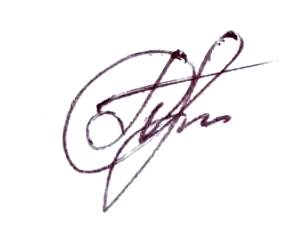 СОГЛАСОВАНО
 Замдиректора по УВР МБОУ «СОШ №2» с. Буссевка

_____  Пчелинцева О.М.

УТВЕРЖДЕНО
Директор МБОУ «СОШ №2» с. Буссевка

__________Болсуновская Т.П.
Приказ № 28п.2
от "31" мая 2022 г.№ п/пНаименование разделов и тем программыКоличество часовКоличество часовКоличество часовРепертуарРепертуарРепертуарДата изученияВиды деятельностиВиды, формы контроляЭлектронные (цифровые) образовательные ресурсы№ п/пНаименование разделов и тем программывсегоконтрольные работыпрактические работыдля слушаниядля пениядля музицированияДата изученияВиды деятельностиВиды, формы контроляЭлектронные (цифровые) образовательные ресурсыМодуль 1. Музыка моего краяМодуль 1. Музыка моего краяМодуль 1. Музыка моего краяМодуль 1. Музыка моего краяМодуль 1. Музыка моего краяМодуль 1. Музыка моего краяМодуль 1. Музыка моего краяМодуль 1. Музыка моего краяМодуль 1. Музыка моего краяМодуль 1. Музыка моего краяМодуль 1. Музыка моего краяМодуль 1. Музыка моего края1.1.Фольклор — народное творчество700А.К. Лядов «Кикимора» - симфоническая миниатюра«Во поле березка стояла…», «Солдатушки, бравы ребятушки...»А.К. Лядов «Кикимора» - симфоническая миниатюра06.09.22, 13.09.22, 20.09.22, 27.09.22,04.10.22, 11.10.22, 18.10.22Знакомство со звучанием фольклорных образцов в аудио- и видеозаписи. Определение на слух: ;Устный опрос;https://resh.edu.ruhttp://urokicd.ruhttp://fcior.edu.ru/1.2.Календарный фольклор110В. Агафонникова «А я по лугу гуляла»Е. Туманян «Ах улица, улица широкая»«Воробушек летит»25.10.22Знакомство с символикой календарных обрядов, поиск информации о соответствующих фольклорных традициях.;Тестирование;https://resh.edu.ruhttp://urokicd.ruhttp://fcior.edu.ru/Итого по модулюИтого по модулю8Модуль 2. Русская классическая музыкаМодуль 2. Русская классическая музыкаМодуль 2. Русская классическая музыкаМодуль 2. Русская классическая музыкаМодуль 2. Русская классическая музыкаМодуль 2. Русская классическая музыкаМодуль 2. Русская классическая музыкаМодуль 2. Русская классическая музыкаМодуль 2. Русская классическая музыкаМодуль 2. Русская классическая музыкаМодуль 2. Русская классическая музыкаМодуль 2. Русская классическая музыка2.1.Образы родной земли51С. Широбоков «Земляк»Март «Песня жаворонка» П.Чайковский«Пробуждение» композитор Габриель Форе08.11.22, 15.11.22,22.11.22, 29.11.22, 06.12.22Разучивание, исполнение не менее одного вокального произведения, сочинённого русским композитором-классиком.;Практическая работа;https://resh.edu.ruhttp://urokicd.ruhttp://fcior.edu.ru/2.2.Русская исполнительская школа21Чайковский П.И.Концерт для фортепианоБалеты «Щелкунчик»Римский – Корсаков Н. «Шехеразада»Прокофьев С.С.Балеты «Золушка»«Ромео и Джульетта»13.12.22, 20.12.22Исследовательские проекты, посвящённые биографиям известных отечественных исполнителей классической музыки;Тестирование;https://resh.edu.ruhttp://urokicd.ruhttp://fcior.edu.ru/Итого по модулюИтого по модулю7Модуль 3. Европейская классическая музыкаМодуль 3. Европейская классическая музыкаМодуль 3. Европейская классическая музыкаМодуль 3. Европейская классическая музыкаМодуль 3. Европейская классическая музыкаМодуль 3. Европейская классическая музыкаМодуль 3. Европейская классическая музыкаМодуль 3. Европейская классическая музыкаМодуль 3. Европейская классическая музыкаМодуль 3. Европейская классическая музыкаМодуль 3. Европейская классическая музыкаМодуль 3. Европейская классическая музыка3.1.Национальные истоки классической музыки8Римский –Корсаков Н. «Океан- море синее».Вступление к опере «Садко»Мусоргский М. «Рассвет на Москва – реке». Вступление к опере«Хованщина»Чайковский П. Музыка из балетов.Римский – Корсаков Н. «Три чуда». «Сказка о царе Салтане».27.12.22, 17.01.23, 24.01.23, 31.01.23, 07.02.23, 14.02.23, 21.02.23, 28.02.23Просмотр художественных и документальных фильмов о творчестве выдающих европейских композиторов с последующим обсуждением в классе.;Устный опросhttps://resh.edu.ruhttp://urokicd.ruhttp://fcior.edu.ru/3.2.Музыкант и публика21Фрагменты из оперы «Садко» Римского-КорсаковаПесня «Всюду музыка живёт» Я. Дубравина«Волшебный мир искусства» муз. А. Ермолова, сл. К. Кряжевой 07.03.23, 14.03.23Музыкальная викторина на знание музыки, названий и авторов изученных произведений.;Тестирование;https://resh.edu.ruhttp://urokicd.ruhttp://fcior.edu.ru/Итого по модулюИтого по модулю10Модуль 4. Связь музыки с другими видами искусстваМодуль 4. Связь музыки с другими видами искусстваМодуль 4. Связь музыки с другими видами искусстваМодуль 4. Связь музыки с другими видами искусстваМодуль 4. Связь музыки с другими видами искусстваМодуль 4. Связь музыки с другими видами искусстваМодуль 4. Связь музыки с другими видами искусстваМодуль 4. Связь музыки с другими видами искусстваМодуль 4. Связь музыки с другими видами искусстваМодуль 4. Связь музыки с другими видами искусстваМодуль 4. Связь музыки с другими видами искусстваМодуль 4. Связь музыки с другими видами искусства4.1.Музыка и литература51М. И. Глинка «Опера Руслан и Людмила»Дакен К. «Кукушка»М. И. Глинка Увертюра к опере «Руслан и Людмила»21.03.23, 04.04.23, 11.04.23, 18.04.23, 25.04.23Сочинение рассказа, стихотворения под впечатлением от восприятия инструментального музыкального произведения.;Практическая работа;https://resh.edu.ruhttp://urokicd.ruhttp://fcior.edu.ru/4.2.Музыка и живопись41Григ Э. «Листок из альбома»Гедике А. Пьесы № 17 Римский – Корсаков Н. «Три чуда»Шопен Ф. Полонезы02.05.23, 16.05.23, 23.05.23, 30.05.23Разучивание, исполнение песни с элементами изобразительности. Сочинение к ней ритмического и шумового аккомпанемента с целью усиления изобразительного эффекта.;Контрольная работа;https://resh.edu.ruhttp://urokicd.ruhttp://fcior.edu.ru/Итого по модулюИтого по модулю9ОБЩЕЕ КОЛИЧЕСТВО ЧАСОВ ПО ПРОГРАММЕОБЩЕЕ КОЛИЧЕСТВО ЧАСОВ ПО ПРОГРАММЕ3442№ п/пНаименование разделов и тем программыКоличество часовКоличество часовКоличество часовРепертуарРепертуарРепертуарДата изученияВиды деятельностиВиды, формы контроляЭлектронные (цифровые) образовательные ресурсы№ п/пНаименование разделов и тем программывсегоконтрольные работыпрактические работыдля слушаниядля пениядля музицированияДата изученияВиды деятельностиВиды, формы контроляЭлектронные (цифровые) образовательные ресурсыМодуль 1. Музыка моего краяМодуль 1. Музыка моего краяМодуль 1. Музыка моего краяМодуль 1. Музыка моего краяМодуль 1. Музыка моего краяМодуль 1. Музыка моего краяМодуль 1. Музыка моего краяМодуль 1. Музыка моего краяМодуль 1. Музыка моего краяМодуль 1. Музыка моего краяМодуль 1. Музыка моего краяМодуль 1. Музыка моего края1.1.Фольклор — народное творчество410А.К. Лядов «Кикимора» - симфоническая миниатюра«Во поле березка стояла…», «Солдатушки, бравы ребятушки...»А.К. Лядов «Кикимора» - симфоническая миниатюра06.09.22, 13.09.22, 20.09.22, 27.09.22Знакомство со звучанием фольклорных образцов в аудио- и видеозаписи. Определение на слух: ;Тестирование;https://resh.edu.ruhttp://urokicd.ruhttp://fcior.edu.ru/Итого по модулюИтого по модулю4Модуль 2. Народное музыкальное творчество РоссииМодуль 2. Народное музыкальное творчество РоссииМодуль 2. Народное музыкальное творчество РоссииМодуль 2. Народное музыкальное творчество РоссииМодуль 2. Народное музыкальное творчество РоссииМодуль 2. Народное музыкальное творчество РоссииМодуль 2. Народное музыкальное творчество РоссииМодуль 2. Народное музыкальное творчество РоссииМодуль 2. Народное музыкальное творчество РоссииМодуль 2. Народное музыкальное творчество РоссииМодуль 2. Народное музыкальное творчество РоссииМодуль 2. Народное музыкальное творчество России2.1.Россия — наш общий дом40В. Агафонникова «А я по лугу гуляла»Е. Туманян «Ах улица, улица широкая»«Воробушек летит»04.10.22, 11.10.22, 18.10.22, 25.10.22Разучивание и исполнение народных песен, танцев, инструментальных наигрышей, фольклорных игр разных народов России;Устный опрос;http://urokicd.ruhttp://fcior.edu.ru/Итого по модулюИтого по модулю4Модуль 3. Жанры музыкального искусстваМодуль 3. Жанры музыкального искусстваМодуль 3. Жанры музыкального искусстваМодуль 3. Жанры музыкального искусстваМодуль 3. Жанры музыкального искусстваМодуль 3. Жанры музыкального искусстваМодуль 3. Жанры музыкального искусстваМодуль 3. Жанры музыкального искусстваМодуль 3. Жанры музыкального искусстваМодуль 3. Жанры музыкального искусстваМодуль 3. Жанры музыкального искусстваМодуль 3. Жанры музыкального искусства3.1.Камерная музыка31Джордж Гамильтон Баррабл «Песня без слов »,Эдуард Мане «Флейтист»Шуберт Ф. Экосезы08.11.22, 15.11.22,22.11.22Выражение музыкального образа камерной миниатюры через устный или письменный текст, рисунок, пластический этюд;Тестирование;https://resh.edu.ruhttp://urokicd.ruИтого по модулюИтого по модулю3Модуль 4. Русская классическая музыкаМодуль 4. Русская классическая музыкаМодуль 4. Русская классическая музыкаМодуль 4. Русская классическая музыкаМодуль 4. Русская классическая музыкаМодуль 4. Русская классическая музыкаМодуль 4. Русская классическая музыкаМодуль 4. Русская классическая музыкаМодуль 4. Русская классическая музыкаМодуль 4. Русская классическая музыкаМодуль 4. Русская классическая музыкаМодуль 4. Русская классическая музыка4.1.Образы родной земли41С. Широбоков «Земляк»Март «Песня жаворонка» П.Чайковский«Пробуждение» композитор Габриель Форе29.11.22, 06.12.2213.12.22, 20.12.22Рисование по мотивам прослушанных музыкальных произведений.;Практическая работа;https://resh.edu.ruИтого по модулюИтого по модулю4Модуль 5. Музыка народов мираМодуль 5. Музыка народов мираМодуль 5. Музыка народов мираМодуль 5. Музыка народов мираМодуль 5. Музыка народов мираМодуль 5. Музыка народов мираМодуль 5. Музыка народов мираМодуль 5. Музыка народов мираМодуль 5. Музыка народов мираМодуль 5. Музыка народов мираМодуль 5. Музыка народов мираМодуль 5. Музыка народов мира5.1.Музыкальный фольклор народов Европы3“Санта Лючия” Робертино Лоретти.Бетховен Л. Соната № 14И.С.Бах, Р.Шуман, И.Брамс, Л. Бетховен.27.12.22, 17.01.23, 24.01.23Выявление общего и особенного при сравнении изучаемых образцов европейского фольклора и фольклора народов России.;Устный опросhttps://resh.edu.ruhttp://urokicd.ruhttp://fcior.edu.ru/Итого по модулюИтого по модулю3Модуль 6. Европейская классическая музыкаМодуль 6. Европейская классическая музыкаМодуль 6. Европейская классическая музыкаМодуль 6. Европейская классическая музыкаМодуль 6. Европейская классическая музыкаМодуль 6. Европейская классическая музыкаМодуль 6. Европейская классическая музыкаМодуль 6. Европейская классическая музыкаМодуль 6. Европейская классическая музыкаМодуль 6. Европейская классическая музыкаМодуль 6. Европейская классическая музыкаМодуль 6. Европейская классическая музыка6.1.Национальные истоки классической музыки41Г. Струве, стихи И. Исаковой. «Музыка»; Е. Крылатов, стихи Ю. Энтина. «Где музыка берёт начало?».песни «Музыка», муз. Г. Струве, сл. И. Исаковой31.01.23, 07.02.23, 14.02.23, 21.02.23Исследовательские проекты о творчестве европейских композиторов-классиков, представителей национальных школ.;Тестирование;https://resh.edu.ruИтого по модулюИтого по модулю4Модуль 7. Образы русской и европейской духовной музыкиМодуль 7. Образы русской и европейской духовной музыкиМодуль 7. Образы русской и европейской духовной музыкиМодуль 7. Образы русской и европейской духовной музыкиМодуль 7. Образы русской и европейской духовной музыкиМодуль 7. Образы русской и европейской духовной музыкиМодуль 7. Образы русской и европейской духовной музыкиМодуль 7. Образы русской и европейской духовной музыкиМодуль 7. Образы русской и европейской духовной музыкиМодуль 7. Образы русской и европейской духовной музыкиМодуль 7. Образы русской и европейской духовной музыкиМодуль 7. Образы русской и европейской духовной музыки7.1.Храмовый синтез искусств31Григорианский хоралл" и "Знаменный распев".Григорианский хоралл" и "Знаменный распев".Григорианский хоралл" и "Знаменный распев".28.02.2307.03.23, 14.03.23Определение сходства и различия элементов разных видов искусства (музыки, живописи, архитектуры), относящихся:;Практическая работа;http://www.slideboom.com/presentation https://resh.edu.ruИтого по модулюИтого по модулю3Модуль 8. Связь музыки с другими видами искусстваМодуль 8. Связь музыки с другими видами искусстваМодуль 8. Связь музыки с другими видами искусстваМодуль 8. Связь музыки с другими видами искусстваМодуль 8. Связь музыки с другими видами искусстваМодуль 8. Связь музыки с другими видами искусстваМодуль 8. Связь музыки с другими видами искусстваМодуль 8. Связь музыки с другими видами искусстваМодуль 8. Связь музыки с другими видами искусстваМодуль 8. Связь музыки с другими видами искусстваМодуль 8. Связь музыки с другими видами искусстваМодуль 8. Связь музыки с другими видами искусства8.1.Музыка и живопись51Чайковский П.И. «Детский альбом»Чайковский П.И. «Времена года»Чайковский П. Музыка из балетов21.03.23, 04.04.23, 11.04.23, 18.04.23, 25.04.23Сочинение музыки, импровизация, озвучивание картин художников;Контрольная работа;https://resh.edu.ruИтого по модулюИтого по модулю5Модуль 9. Современная музыка: основные жанры и направленияМодуль 9. Современная музыка: основные жанры и направленияМодуль 9. Современная музыка: основные жанры и направленияМодуль 9. Современная музыка: основные жанры и направленияМодуль 9. Современная музыка: основные жанры и направленияМодуль 9. Современная музыка: основные жанры и направленияМодуль 9. Современная музыка: основные жанры и направленияМодуль 9. Современная музыка: основные жанры и направленияМодуль 9. Современная музыка: основные жанры и направленияМодуль 9. Современная музыка: основные жанры и направленияМодуль 9. Современная музыка: основные жанры и направленияМодуль 9. Современная музыка: основные жанры и направления9.1.Джаз4О.Митяев «Как здорово»; Спиричуэлс - «Вернемся с Иисусом»В.Куликов - «Черная жемчужина», фрагмент; Я.Дубравин - «Джаз».С.Джоплин - Регтайм «Артист эстрады», фрагмент; В.Куликов - «Черная жемчужина», фрагмент; Я.Дубравин - «Джаз».02.05.23, 16.05.23, 23.05.23, 30.05.23Знакомство с различными джазовыми музыкальными композициями и направлениями (регтайм, биг-бэнд, блюз).;Устный опросhttps://resh.edu.ruhttp://urokicd.ruhttp://fcior.edu.ru/Итого по модулюИтого по модулю4ОБЩЕЕ КОЛИЧЕСТВО ЧАСОВ ПО ПРОГРАММЕОБЩЕЕ КОЛИЧЕСТВО ЧАСОВ ПО ПРОГРАММЕ3442№ п/пТема урокаКоличество часовКоличество часовКоличество часовДата изученияВиды, формы контроля№ п/пТема урокавсегоконтрольные работыпрактические работыДата изученияВиды, формы контроля1."Музыка моего края". 8 ч Музыка— отражение жизни народа106.09.2022Устный опрос2.Богатство и разнообразие фольклорных традиций.113.09.2022Устный опрос3.Фольклор в музыке русских композиторов120.09.2022Устный опрос4.Песня как жанр музыкально- литературного творчества.127.09.2022Устный опрос5.Как рождается народная песня. Певческие голоса.104.10.2022Устный опрос6.Народный хор. Музыкальные произведения по выбору: Н. Римский-Корсаков.111.10.2022Устный опрос7.Образ Родины в музыкальных произведениях. КР № 11118.10.2022Тестирование8.Календарный фольклор.125.10.2022Устный опрос9."Русская классическая музыка" Образы родной земли. Писатели и поэты о русской музыке108.11.2022Устный опрос10.Отвага и героизм, воспетые в искусстве.115.11.2022Устный опрос11.Традиции и новаторство в творчестве русских композиторов.1122.11.2022Практическая работа12.Колокольность. Вариации колокольного звона.129.11.2022Устный опрос13.Вокальная музыка отечественных композиторов.106.12.2022Устный опрос14.Поэтическое звучание романса.113.12.2022Устный опрос15.Композитор, исполнитель, слушатель. КР № 21120.12.2022Тестирование16."Европейская классическая музыка". 10ч Национальные истоки классической музыки.127.12.2022Устный опрос17.Национальные истоки классической музыки. Творчество Э. Грига.117.01.2023Устный опрос18.Писатели и поэты о западноевропейской музыке.124.01.2023Устный опрос19.Значение и роль композитора — основоположника национальной классической музыки131.01.2023Устный опрос20.Характерные жанры, образы, элементы музыкальногоязыка107.02.2023Устный опрос21.Кумиры публики (на примере творчества В. А.Моцарта)114.02.2023Устный опрос22.Кумиры публики (на примере творчества Н. Паганини, Ф. Листа)121.02.2023Устный опрос23.Понятие виртуозного исполнения. Музыкальный талант128.02.2023Устный опрос24.Музыкант и публика. Миссия композитора и исполнителя107.03.2023Устный опрос25.Культура слушателя. КР № 3 Традиции слушания музыки в прошлые века и сегодня1114.03.2023Тестирование26."Связь музыки с другими видами искусства" 9 ч Единство слова и музыки в вокальных жанрах.121.03.2023Устный опрос27.Интонации рассказа, повествования в инструментальной музыке1104.04.2023Практическая работа28.Картины исторических событий в музыке.111.04.2023Устный опрос29.Выразительные средства музыкального и изобразительного искусства.118.04.2023Устный опрос30.Небесное и земное в звуках и красках.125.04.2023Устный опрос31.Интерпретации в музыке и изобразительном искусстве.102.05.2023Устный опрос32.Импрессионизм в музыке и живописи. Цветовая гамма и звуковая палитра.116.05.2023Устный опрос33.Гармония и синтез:скульптура, архитектура, музыка. КР № 41123.05.2023Тестирование34.Урок-викторина на знание музыки, названий и авторов изученных произведений130.05.2023Устный опросОБЩЕЕ КОЛИЧЕСТВО ЧАСОВ ПО ПРОГРАММЕОБЩЕЕ КОЛИЧЕСТВО ЧАСОВ ПО ПРОГРАММЕ3442